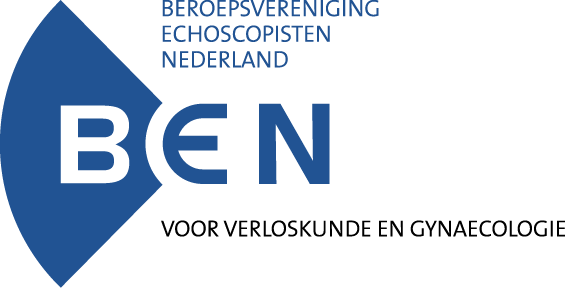 Agenda ALV dinsdag 15 mei 201813.00 uur		Inloop registratie13.30 uur		Opening vergadering door de voorzitter13.45	uur		Start ALV14.30 uur		ALV Thema Tour15.00 uur		Start wetenschappelijk gedeelteBas Veersema15.45 uur		Pauze16.00 uur		Vervolg wetenschappelijk gedeelteViki VerfailleDesiree Moens17.00 uur		Borrel17.30 uur		Einde